Práctica sobre temperatura.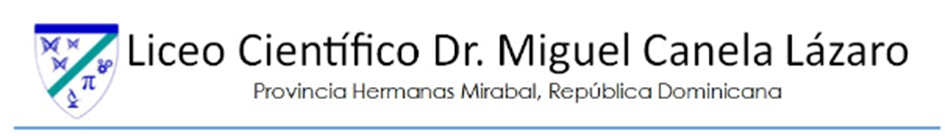 2do grado/ Profesor:  Devinson López y Samuel Hidalgo Nombre: __________________________________________ Fecha: ___________________ Equipo: _________________  Haciendo uso de la calculadora de tu celular, computadora o tableta. Completa la siguiente tabla, que te indica las temperaturas registradas en un día para algunas ciudades del mundoDetermina que temperatura marca cada termómetro en grado Celsius y grado Fahrenheit.  Resuelve:Observa e indica. Cual fue la mínima temperatura de toda la semana y la máxima temperatura. Indíquela el día.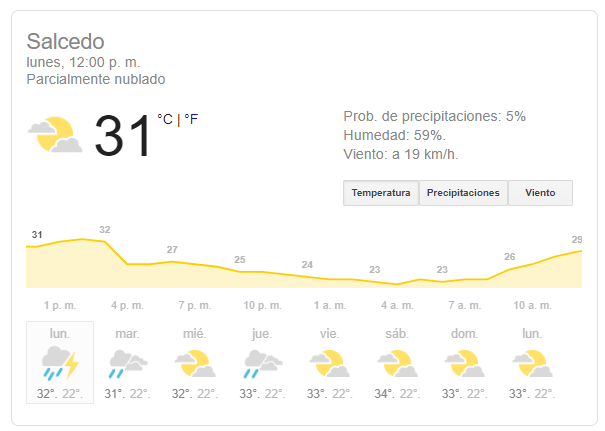 Vamos a ver la temperatura durante una semana en Nueva York.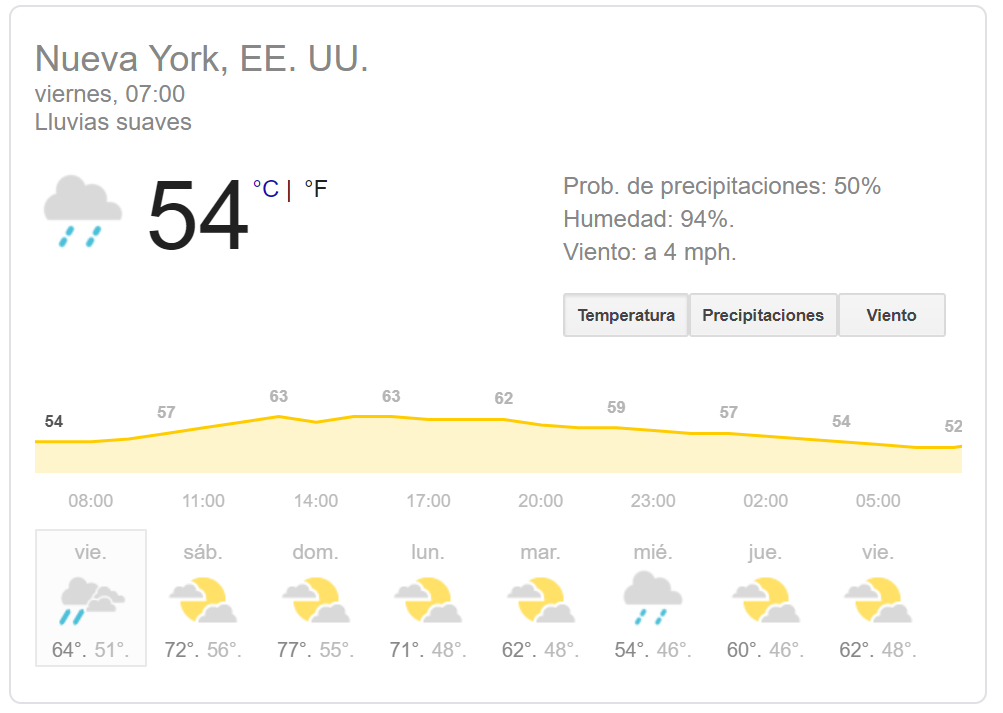 La mínima temperatura es _____ F y la máxima temperatura es _____ F. (Conviértelas a grados Celsius para comparar la temperatura de cada día con Salcedo).A ver qué pasó en Los Ángeles, California en comparación con Salcedo.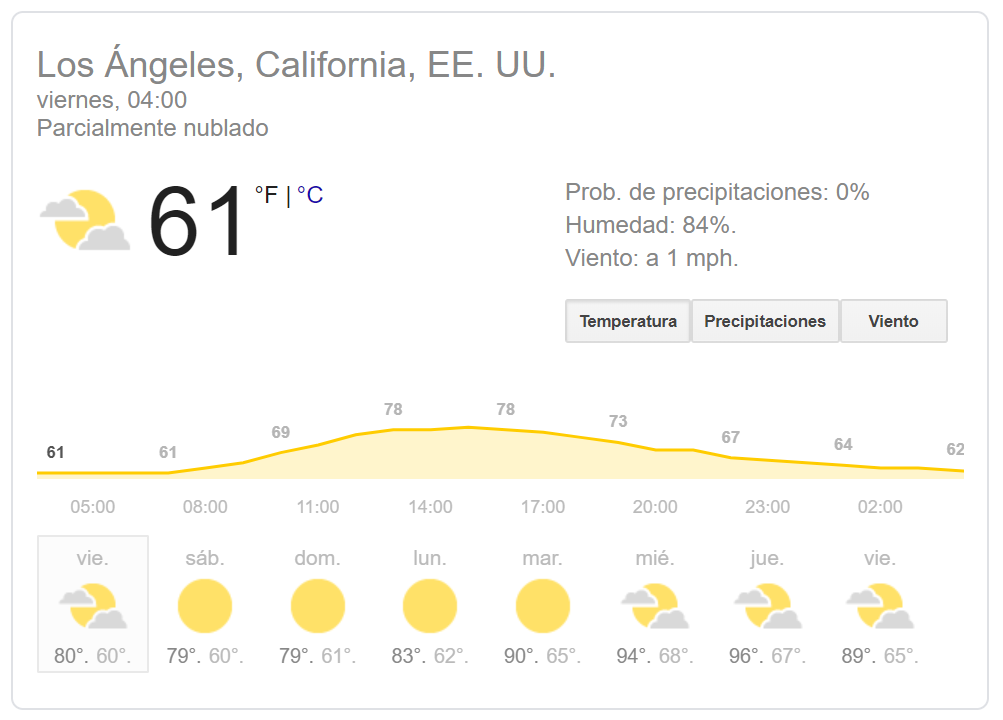 La temperatura mínima es ____ F y la máxima es ____ F. (Conviértelas a grados Celsius para comparar la temperatura de cada día con Salcedo).Ciudades D. FTemperatura en grado CelsiusTemperatura en grado FahrenheitMéxico 25París 32Londres -0.15Los Ángeles -10El Cairo 70Toronto -27.67Madrid -6Toledo 20Jerusalén 16República Dominicana21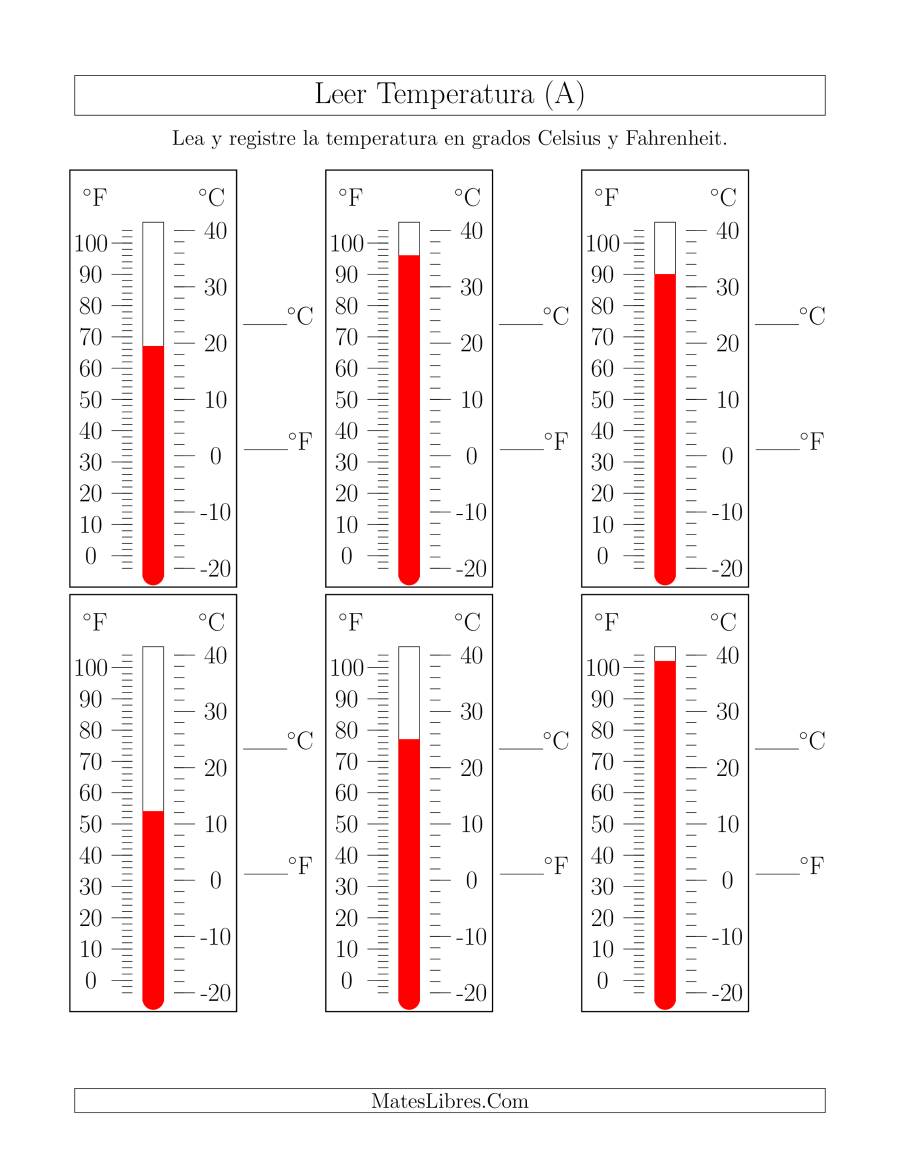 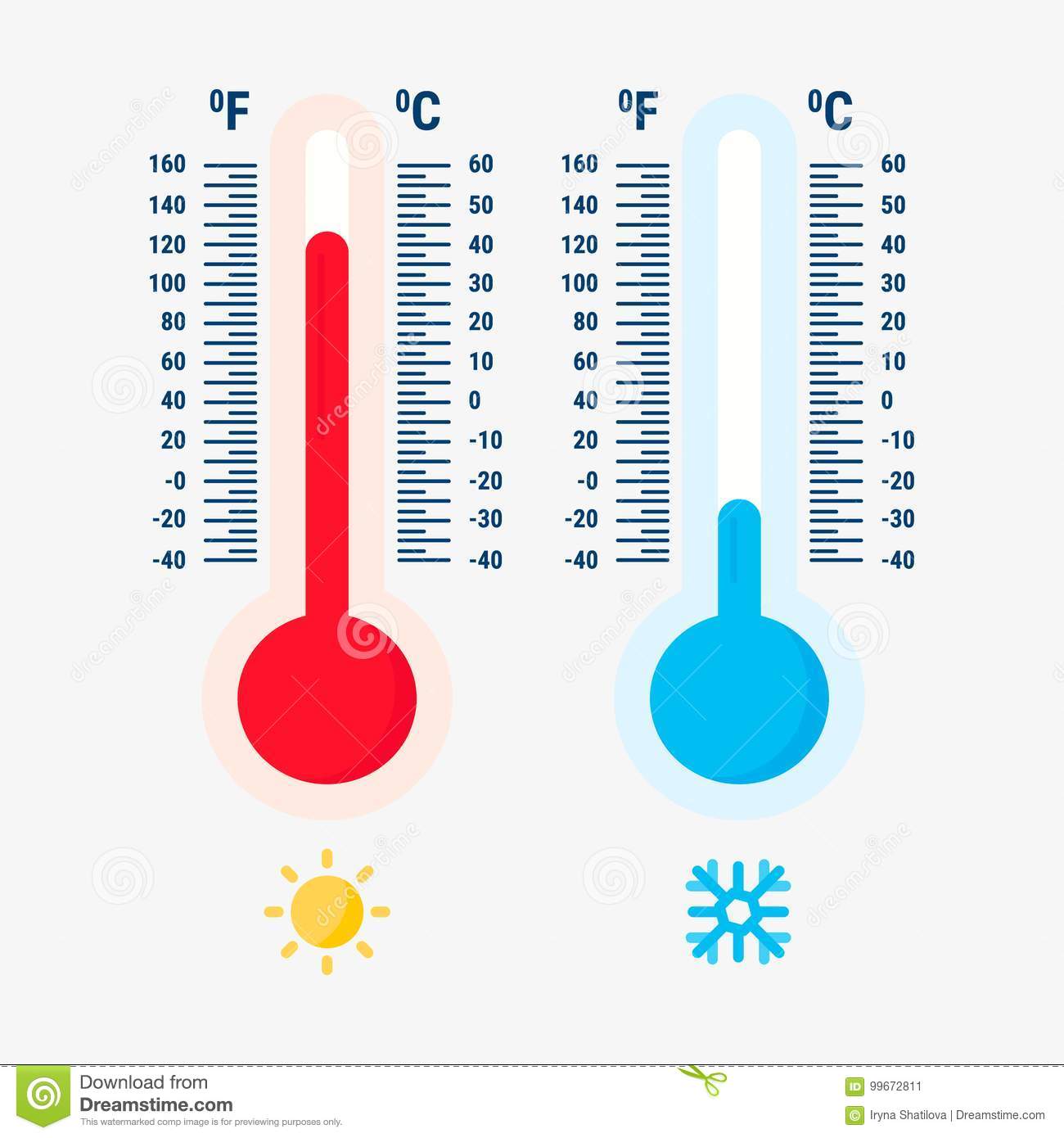 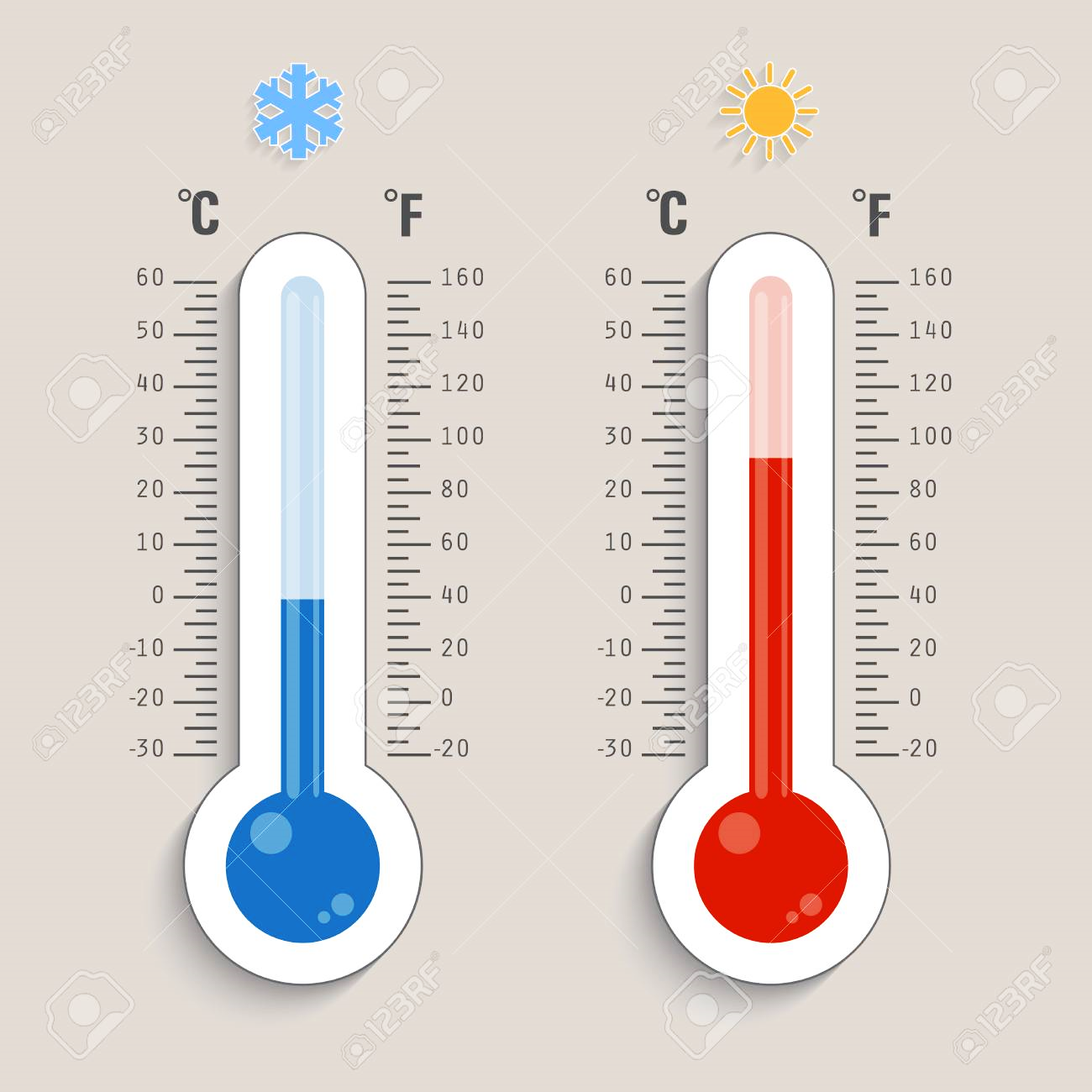 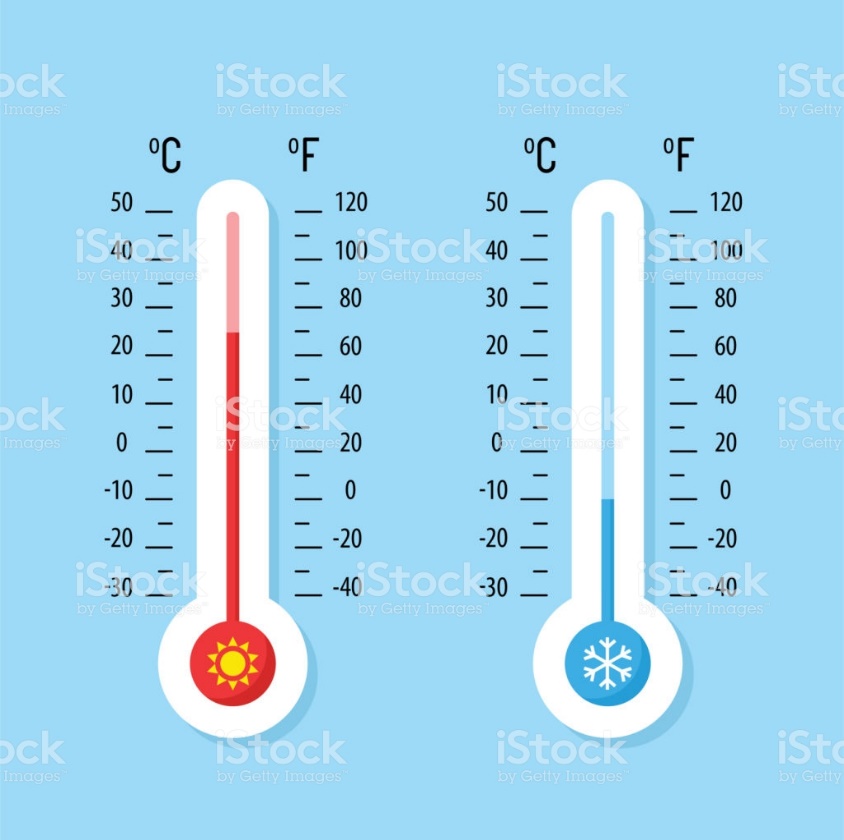 Para asar un pollo se necesita que la parrilla alcance una temperatura de 374°F. ¿A qué temperatura debo fijar el graduador para asar el pollo, si la graduación está en grados centígrados (°C)?En un día de invierno la temperatura de un lago cerca de la ciudad de Montreal es de 20ºF.  ¿Estará el agua congelada a esa temperatura? Justifica tu respuestaEn un día normal la temperatura en un aeropuerto es de 20ºF. Indicar si podrán despegar los vuelos. ¿Por qué? Si la temperatura del cuerpo humano es de 37.5ºC aproximadamente estando en condiciones normales. ¿A cuántos ºF equivale?